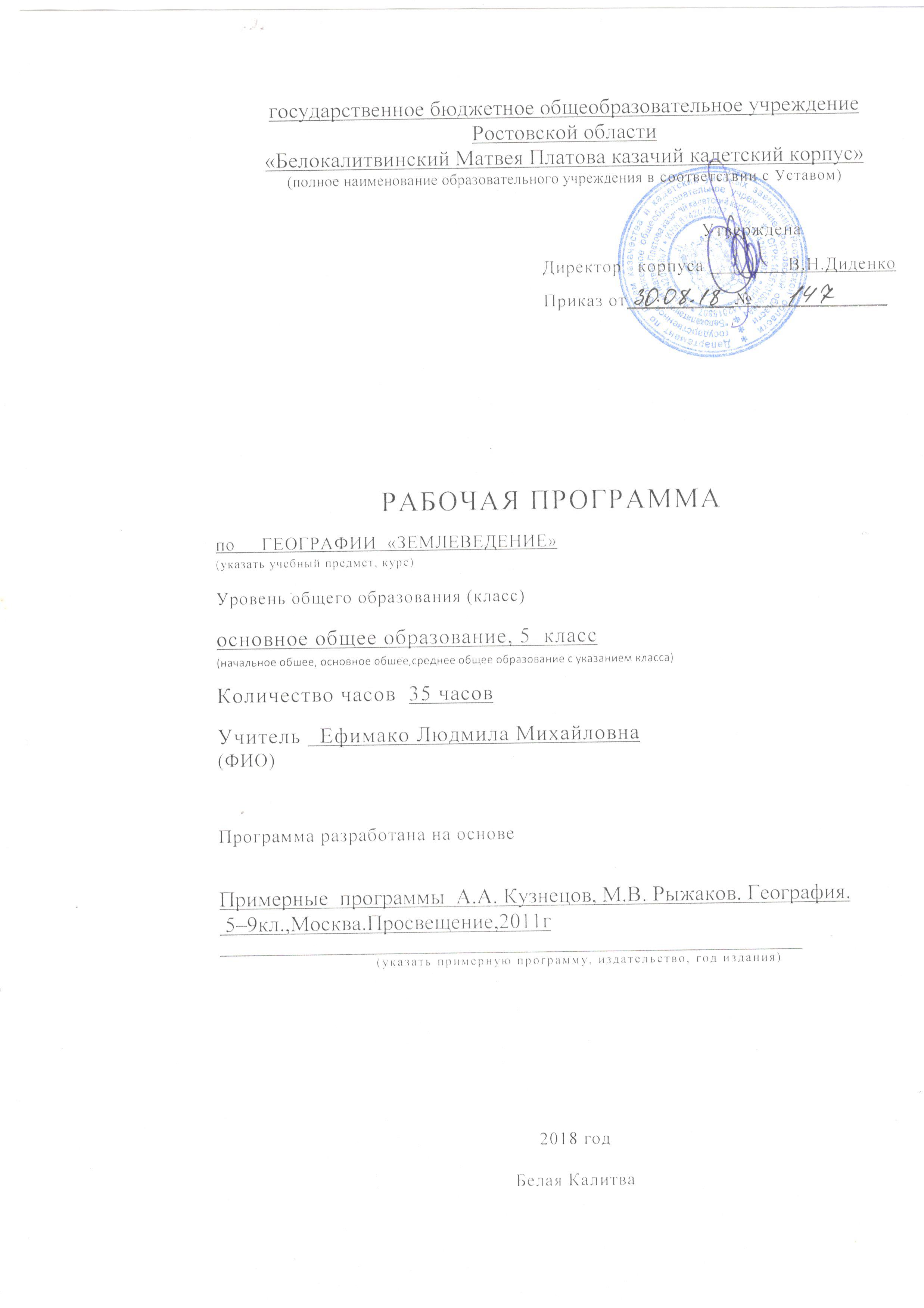  Пояснительная записка            Нормативные - методические документы, обеспечивающиереализацию программы:Данная программа разработана с учетом следующей нормативной базы:- Федеральный закон от 29.12.2012 г.,№ 273-ФЗ « Об образовании Российской Федерации»;- приказ Министерства образования и науки Российской Федерации: «Об утверждении и введении в действие федерального государственного образовательного стандарта основного общего образования» от 17.12.2010 года №1897,- приказ Минобрнауки России от 29.12.2014г. № 1644 «О внесении изменений в приказ Министерства образования и науки РФ от 17 декабря 2010г. № 1897 «Об утверждении и введении в действие федерального государственного образовательного стандарта основного общего образования»;- приказ Минобрнауки России от 31 декабря . № 1577 «О внесении изменений в федеральный государственный образовательный стандарт основного общего образования, утвержденный приказом Министерства образования и науки Российской Федерации от 17 декабря . № 1897»- приказ Минобрнауки России от 31.03.2014 г, №253 «Об утверждении федеральных перечней учебников, рекомендованных к использованию в образовательном процессе в ОУ, реализующих образовательные программы общего образования и имеющих государственную аккредитацию, на 2014- 2015 уч.год» с изменениями, внесенными:приказом Минобрнауки России от 8 июня 2015 года № 576; 
приказом Минобрнауки России от 28 декабря 2015 года № 1529; 
приказом Минобрнауки России от 26 января 2016 года № 38. приказом  Минобрнауки России от 21 апреля 2016 года № 459приказом Минобрнауки России от 29 декабря 2016 года № 1677 приказом  Минобрнауки России от 26 января 2017 года № 15- письмо МО РО от 24.04.2018 г., № 24/4.1-5705 «Рекомендации по составлению  учебного плана образовательных организаций , реализующих программы общего образования, расположенных на территории РО на 2018-2019 уч.год»; - Учебный план кадетского корпуса на 2018-2019 учебный год,- Примерные программы А.А. Кузнецов, М.В. Рыжаков. География. 5 – 9 кл., Москва. Просвещение, 2011г.- Рабочая программа опирается на УМК:1.   О.А.Климанова «Землеведение», 5кл., Дрофа, 2016г.     2. А.В. Румянцев, Э.В.  Ким рабочая тетрадь. География: Землеведение,2018 г.  3. Методическое пособие к учебнику «Землеведение» А.В. Румянцев, Э.В. Ким. 5 класс.4. Атлас и контурные карты 5 класс.Цели курсаКомплексное представление о географической среде как среде обитания человечества посредством знакомства с особенностями природы, жизни и хозяйства людей; глубокое и всестороннее изучение географии мира.      Осуществляется внеурочная деятельность (экскурсии) по темам: «Человек и биосфера», «Наблюдение за погодой».Проект «Вулкан – чудо природы». Проект «Экскурсия в мир камней». Проект «Живительная вода».Интеграция с ОБЖ по темам: «Ориентирование на местности. Правила выживания», «Наблюдение за погодой. Правила поведения в ЧС».Планируемые предметные результаты.Личностно-ориентированные: воспитание гражданственности и патриотизма учащихся, уважение к истории и культуре своей страны, стран мира, выработка умений и навыков адаптации и социально-ответственного поведения в мировом пространстве.Метапредметные:формирование и развитие познавательных интересов, интеллектуальных и творческих способностей учащихся;способности к самостоятельному приобретению новых знаний и практических умений, умения управлять своей познавательной деятельностью, работать в коллективе;умения организовывать свою деятельность, определять ее цели и задачи,
выбирать средства реализации цели и применять их на практике, оценивать достигнутые результаты;умения вести самостоятельный поиск, анализ, отбор информации, ее преобразование, сохранение, передачу и презентацию с помощью технических средств и информационных технологий.Ценностные ориентации:— осознание себя как члена общества на глобальном, региональном и локальном уровнях (житель планеты Земля, гражданин Российской Федерации, житель конкретного региона);осознание целостности природы, населения и хозяйства Земли, материков, их
крупных районов и стран;гармонично развитые социальные чувства и качества: эмоционально-ценностное отношение к окружающей среде, необходимости ее сохранения и рационального использования;
патриотизм, любовь к своей местности, своему региону, своей стране;уважение к истории, культуре, национальным особенностям, традициям и
образу жизни других народов, толерантность;образовательные результаты — овладение на уровне общего образования
законченной системой географических знаний и умений, навыками их
применения в различных жизненных ситуациях.Метапредметные результаты освоения программы по географии заключаются в формировании и развитии посредством географического знания:познавательных интересов, интеллектуальных и творческих способностей
учащихся;производственной деятельности;способности к самостоятельному приобретению новых знаний и практических
умений, умения управлять своей познавательной деятельностью;умения организовывать свою деятельность, определять ее цели и задачи,
выбирать средства реализации цели и применять их на практике, оценивать
достигнутые результаты;умения вести самостоятельный поиск, анализ, отбор информации, ее
преобразование, сохранение, передачу и презентацию с помощью технических
средств и информационных технологий;организация своей жизни в соответствии с общественно значимыми
представлениями о здоровом образе жизни, правах и обязанностях гражданина,
ценностях бытия и культуры, социального взаимодействия;умение оценивать с позиций социальных норм собственные поступки и поступки
других людей;умения взаимодействовать с людьмиумения ориентироваться в окружающем мире, выбирать целевые и смысловые
установки в своих действиях и поступках, принимать решения.Предметно-ориентированные:формирование целостного представления о современной научной картине мира, об особенностях населения, хозяйства мира, природных ресурсах, взаимосвязей компонентов природы, создать образ своего родного края, умения соблюдать меры безопасности в случае природных стихийных бедствий и техногенных катастроф,понимание роли и места географической науки в системе научных дисциплин,
ее роли в решении современных практических задач человечества и глобальных
проблем;представление о современной географической научной картине мира и
владение основами научных географических знаний (теорий, концепций,
принципов, законов и базовых понятий);умение работать с разными источниками географической информации;умение выделять, описывать и объяснять существенные признаки
географических объектов и явлений;картографическая грамотность;владение элементарными практическими умениями применять приборы и
инструменты для определения количественных и качественных характеристик
компонентов географической среды;умение вести наблюдения за объектами, процессами и явлениями
географической среды, их изменениями в результате природных и антропогенных
воздействий, оценивать их последствия;умение применять географические знания в повседневной жизни для объяснения
и оценки разнообразных явлений и процессов, адаптации к условиям проживания
на определенной территории, самостоятельного оценивания уровня
безопасности окружающей среды как сферы жизнедеятельности;умения соблюдать меры безопасности в случае природных стихийных бедствий
и техногенных катастроф.Компоненты: 1. Региональный – изучение в течение года географии Ростовской области-10 % учебного времени  (дается диффузно в зависимости от изучаемых тем).2. Школьный – объединение естественно-научных знаний по биологии, экологии, экономике, истории, химии и интеграцию географических знаний в область дисциплин: истории, экономики.Содержание программы курсаРаздел I. Как устроен наш мир  10 чТема 1. Земля  во Вселенной  5 ч.Представления об устройстве мира.  Земная Галактика и другие миры. Солнечная система. Луна - спутник Земли. Вращение Земли вокруг Солнца и смена времен года. Вращение Земли вокруг своей оси и смена дня и ночи. Одиноки ли мы во Вселенной?  Космические исследования и их роль в познании Земли.Тема 2.Облик Земли 5 ч.Облик земного шара. "Голубая планета" Земля. Представление о форме и размерах Земли у древних народов. Открытие шарообразной формы Земли. Изображение Земли на глобусе. Градусная сетка, параллели и меридианы. Полярные круги, тропики, экватор, нулевой меридиан. Определение направлений и измерение расстояний на глобусе.Практикум: Глобус как источник географической информации.Раздел II. Развитие географических знаний о земной поверхности. 8 ч. Тема 3. Изображение Земли. 2 ч.	Способы изображения земной поверхности - планы местности, географические карты, аэрофотоснимки, космические снимки. История географической карты. Тема 4. История открытия и освоения Земли. 6 ч.Путешествие как способ познания окружающего мира. Искусство путешествия. Путевые впечатления и их отражение: рассказ, рисунок, фото- и киносъемка Географические открытия древности и средневековья. Финикийцы и их путешествие вокруг Африки. Географы Древней Греции и Древнего Рима: Геродот, Эратосфен, Птолемей. Трансокеанские плавания древних мореходов.Сухопутные и морские странствия. Арабы. Викинги. Генуэзские и венецианские купцы. Марко Поло. «Хождение за три моря» Афанасия Никитина. Великие географические открытия. Роль технических достижений в далеких морских плаваниях.  Васко да Гама. Христофор Колумб и открытие пути в Индию. Фернан Магеллан и его первое кругосветное путешествие.Географические открытия XVII – XX веков.  В поисках Южной Земли. Абель Тасман и Джеймс Кук. Открытие Антарктиды Ф.Ф. Беллинсгаузеном и М.П. Лазаревым. Исследования Арктики. Ф. Нансен, И.Д. Папанин, Р. Пири.  Исследования  Мирового океана и внутренних частей материков.Российские путешественники и их вклад в изучение Земли. С.И. Дежнев, Е.П. Хабаров и безвестные первопроходцы Сибири. В. Беринг и Великая Северная экспедиция. Исследования материков в XIX веке: А. Гумбольдт, Д. Ливингстон, Н.М. Пржевальский, П.П. Семенов Тян-Шанский. Достижение Южного полюса: Р. Амундсен и Р. Скотт. Исследования Н.И. Вавилова.Записки путешественников как источники географической информации.Практикум: Текст как источник географической информации.Раздел III. Как устроена наша планета - 13 ч.Тема 5. Литосфера.  5ч.Внутреннее строение и рельеф Земли.  Внутреннее строение Земли. Земная кора, литосфера. Горные породы, слагающие земную кору (магматические, осадочные и метаморфические) и их значение для человека. Рельеф и его значение для человека. Основные формы рельефа  суши Земли и дна  океана и их изменения под влиянием внутренних и внешних сил Земли.  Практикум: Работа с коллекцией горных пород и минералов.Тема 6. Гидросфера.  3 ч.Мировой круговорот воды в природе. Пресная вода на Земле.  Мировой океан и его части.  Вода – «кровеносная система» Земли.  Реки, озёра, подземные воды, болота и ледники. Их значение в жизни человека.Тема 7. Атмосфера. 3 ч.Атмосферный воздух и его состав. Вертикальное строение атмосферы. Горизонтальная неоднородность атмосферы. Воздушные массы.Что такое погода? Как ведутся метеонаблюдения? Как составляются  прогнозы погоды? С помощью каких приборов измеряют значения элементов погоды? Синоптические карты.Практикум: Знакомство с метеорологическими приборами и наблюдение за погодой.Тема 8. Биосфера. 1 чБиосфера - живая оболочка Земли. Как возникла жизнь на планете? Границы биосферы. Закономерности распространения живых организмов на Земле. Биологический круговорот. Как живые организмы изменяют нашу планету? Экскурсия в природу. Фенологические наблюдения.Природа - среда жизни человека, источник средств его существования. Изменения масштабов взаимодействия человека и природы. Охрана природы.Как должны строиться взаимоотношения человека и природы?Практикум: Экскурсия в  природу.Тематическое планирование5 класс 35 часов (1 ч. в нед.)Резерв 2 часаСОГЛАСОВАНА                                                                                   СОГЛАСОВАНАПротокол заседания                                                   Заместитель директора по УВРметодического совета                                                                                       _______________Л.П. Махинаот 28.08.2018 года, № 1                                              29.08 .2018 годаРуководитель МС___________Г.И. КотоваЛИСТ ФИКСИРОВАНИЯ ИЗМЕНЕНИЙ И ДОПОЛНЕНИЙ В РАБОЧЕЙ ПРОГРАММЕ№Наименование раздела и темКоличество часовВведение. 1Раздел 1.Как устроен наш мир10Представление об устройстве мира.1Звезды и галактики.1Солнечная система.1Луна - естественный спутник Земли.1Земля – планета Солнечной системы. Влияние космоса на Землю и жизнь людей. 1Облик земного шара.1Форма и размеры Земли. Глобус.1Параллели и меридианы. Градусная сеть.1Урок-практикум №1. Глобус как источник географической информации.1Обобщение по теме. Тест:"Облик Земли" 1Раздел 2. Развитие географических знаний о земной поверхности8Способы изображения земной поверхности.1История географической карты. Географические методы изучения окружающей среды.1Географические открытия древности.1Географические  открытия Средневековья.1Великие географические открытия. Открытие Австралии и Антарктиды.1Исследования  океана и внутренних частей материков.1Урок-практикум №2. Записки путешественников и литературные произведения как источники географической информации.1Раздел 3. Как устроена наша планета 14Внутреннее строение Земли.1Горные породы и их значение для человека.1Урок -практикум №3. Работа с коллекцией горных пород и минералов.1Рельеф и его значение для человека.1 Основные формы рельефа. П.Р. №4. Обозначение форм рельефа на контурных картах.1Мировой    круговорот воды.1Мировой океан и его части. П.Р. №5. Обозначение на контурных картах частей Мирового океана.1Воды суши.1Атмосфера Земли и ее значение для человека1Погода.1Урок-практикум № 6. Знакомство  с метеорологическими приборами и наблюдение за погодой1Биосфера -живая оболочка Земли.1Урок-практикум №7. Экскурсия в природу. Человек и биосфера.1Итоговый урок и тест по курсу " География. Землеведение".1Дата внесения изменений, дополненийСодержаниеСогласование с курирующим предмет заместителем директора (подпись, расшифровка подписи, дата)Подпись лица, внесшего запись